INDICAÇÃO Nº 6561/2017Sugere ao Poder Executivo Municipal, a troca de 01 placa denominativa da Rua Francisco Manoel da Silva, no Bairro São Joaquim.Excelentíssimo Senhor Prefeito Municipal, Nos termos do Art. 108 do Regimento Interno desta Casa de Leis, dirijo-me a Vossa Excelência para sugerir que, por intermédio do Setor competente, seja realizada 01 placa denominativa da Rua Francisco Manoel da Silva, no Bairro São Joaquim, neste município. Justificativa:Este vereador verificou in loco que há uma placa denominativa da Rua Francisco Manoel da Silva, próximo a esquina e perto da ponte que interliga os bairros Batagin e São Joaquim, que está danificada (quebrada), necessitando sua troca, motivo pelo qual pedimos o atendimento desta indicação.Plenário “Dr. Tancredo Neves”, em 14 de agosto de 2.017.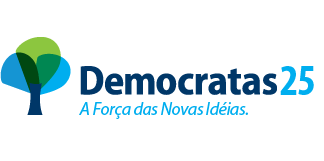 JESUS VENDEDOR-Vereador / Vice Presidente-